Crewe Town Council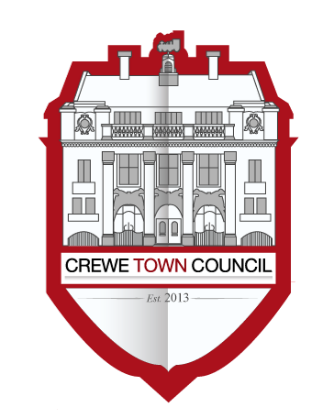 Marketing and Events Committee1 Chantry Court,Forge Street,Crewe,Cheshire,CW1 2DLwww.crewetowncouncil.gov.ukTel: 01270 756975Minutes of the Meeting held on Tuesday 21st January 2020PresentCouncillors Cosby, Faddes, Morrissey, Jill Rhodes and Straine-FrancisIn attendance: Simona Garnero (Marketing and Events Officer), Edwina Rigby (Temporary Events Officer), John Malam and Mandy Malam (Blitz Fireworks)19/03/01To receive apologies for absence Apologies were received and accepted from Councillors Dunlop, Houston, Messent and Roberts19/03/02To note declarations of Members’ interestsNone declaration of interests were raised.19/03/03To confirm and sign the minutes of the meeting held on 22nd October 2019The Minutes of the previous meeting were agreed and signed as an accurate record.19/03/04Public ParticipationA period not exceeding 15 minutes for members of the public to ask questions or submit commentsThere were no questions asked.19/03/05To receive and consider an update on the Crewe Christmas Lights Scheme from BlitzJohn and Mandy Malam (Blitz Fireworks) gave Members an update on the Crewe Christmas Lights Scheme. Members noted the update and resolved to:Allocate a budget of £6,400 for the refurbishment of the trees in Memorial SquareMembers asked Officers to consider options for the refurbishment of the Nativity Crib to be discussed over the next few months.19/03/06To review the year to date financial position for the Marketing and Events CommitteeThe Marketing and Events Officer updated Members on the YTD financial position of the Committee.Members  noted the update.19/03/07To consider matters related to the draft budget for the Marketing and Events Committee for the forthcoming financial year 2020 / 2021The Marketing and Events Officer briefed Members on the DRAFT budget for the Marketing and Events Committee for the forthcoming financial year 2020/21.Members amended the proposed draft budget and resolved to approved the Marketing and Events Committee’s budget for the forthcoming financial year 2020/2119/03/08To receive and consider the “trAction 19 After Event Report” from Spare Parts (attached) and to consider matters related trAction 2020The Marketing and Events officer briefed Members on the “trAction 19 After Event Report”.Members noted the update.19/03/09To receive and consider an update on Lumen 2019 and the overall Lumen ProgrammeEdwina Rigby updated Members with regards to the Lumen 2019 event and the overall Lumen Programme.Members noted the update.19/03/10To receive and consider an update on Crewe Place Brand projectThe Marketing and Events Officer briefed Members updated Members on the Crewe Place Brand Project. Members noted the update.19/03/11Any other businessMembers requested an update with regards to the arrangements in place to cover the Maternity Leave of one of the staff. The Marketing and Events Officer briefed Members and referred them to the Personnel Committee for further details.19/03/12To note the date of the next meetings –Tuesday 10th March 2020Members noted the dates of the next meeting